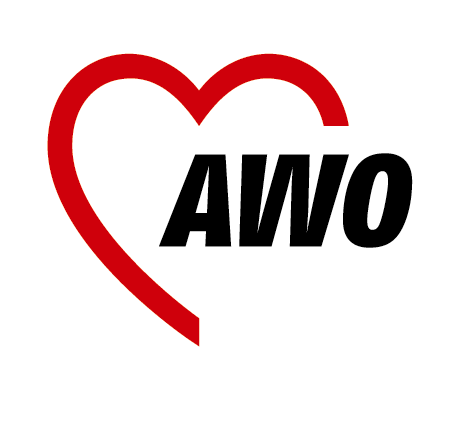 Name:  _______________________________________________________ Datum: _____________________  Kurs: _________________Erkennen von Pflegeproblemen und Ressourcen  (Dokument zur Verwendung im 1 und 2. Ausbildungsjahr)Beispiel: Grundlage ist die eigene ausgefüllte Pflegeanamnese (Schuldokument) und die zutreffenden RisikoassessmentDenken Sie nicht nur an aktuelle Pflegeprobleme, sondern auch an potentielle, generelle, verdeckte oder individuelle PflegeproblemeABEDL´s nach KrohwinkelABEDL „Kommunizieren“ABEDL „Sich bewegen“ABEDL „Vitale Funktionen aufrechthalten“ABEDL „Sich pflegen“ABEDL „Essen und Trinken“ABEDL „Ausscheiden“ABEDL „Sich kleiden“ABEDL „Ruhen, schlafen, entspannen können“ABEDL „Sich beschäftigen, lernen, sich entwickeln“ABEDL „Sich als Mann und Frau fühlen“ABEDL „Für sichere und fördernde Umgebung sorgen“ABEDL „Soziale Kontakte und Beziehungen aufrechthalten können“ABEDL „Mit existenziellen Erfahrungen des Lebens umgehen und sich dabei entwickeln können“Arbeiterwohlfahrt gGmbH                                                               Bildungsstätte für Altenpflege Burghaun/ Fulda                                             Was kann der Bew. nicht mehr durchführen? Wo benötigt der Bew. pflegerische Unterstützung? Aus welchem Grund oder warum kann er es nicht mehr durchführen?Jedes Problem einzeln aufzählen1.:  ….2.:  …..3.:  …..Welche Fähigkeiten oder Möglichkeiten hat der Bewohner; Was kann er?Passend zum Problem die vorhandenen RessourcenZu 1.:  …..Zu 2.:  …..Zu 3.:  …..Was kann der Bew. nicht mehr durchführen? Wo benötigt der Bew. pflegerische Unterstützung? Aus welchem Grund oder warum kann er es nicht mehr durchführen?Welche Fähigkeiten oder Möglichkeiten hat der Bewohner; Was kann er?Was kann der Bew. nicht mehr durchführen? Wo benötigt der Bew. pflegerische Unterstützung? Aus welchem Grund oder warum kann er es nicht mehr durchführen?Welche Fähigkeiten oder Möglichkeiten hat der Bewohner; Was kann er?Was kann der Bew. nicht mehr durchführen? Wo benötigt der Bew. pflegerische Unterstützung? Aus welchem Grund oder warum kann er es nicht mehr durchführen?Welche Fähigkeiten oder Möglichkeiten hat der Bewohner; Was kann er?Was kann der Bew. nicht mehr durchführen? Wo benötigt der Bew. pflegerische Unterstützung? Aus welchem Grund oder warum kann er es nicht mehr durchführen?Welche Fähigkeiten oder Möglichkeiten hat der Bewohner; Was kann er?Was kann der Bew. nicht mehr durchführen? Wo benötigt der Bew. pflegerische Unterstützung? Aus welchem Grund oder warum kann er es nicht mehr durchführen?Welche Fähigkeiten oder Möglichkeiten hat der Bewohner; Was kann er?Was kann der Bew. nicht mehr durchführen? Wo benötigt der Bew. pflegerische Unterstützung? Aus welchem Grund oder warum kann er es nicht mehr durchführen?Welche Fähigkeiten oder Möglichkeiten hat der Bewohner; Was kann er?Was kann der Bew. nicht mehr durchführen? Wo benötigt der Bew. pflegerische Unterstützung? Aus welchem Grund oder warum kann er es nicht mehr durchführen?Welche Fähigkeiten oder Möglichkeiten hat der Bewohner; Was kann er?Was kann der Bew. nicht mehr durchführen? Wo benötigt der Bew. pflegerische Unterstützung? Aus welchem Grund oder warum kann er es nicht mehr durchführen?Welche Fähigkeiten oder Möglichkeiten hat der Bewohner; Was kann er?Was kann der Bew. nicht mehr durchführen? Wo benötigt der Bew. pflegerische Unterstützung? Aus welchem Grund oder warum kann er es nicht mehr durchführen?Welche Fähigkeiten oder Möglichkeiten hat der Bewohner; Was kann er?Was kann der Bew. nicht mehr durchführen? Wo benötigt der Bew. pflegerische Unterstützung? Aus welchem Grund oder warum kann er es nicht mehr durchführen?Welche Fähigkeiten oder Möglichkeiten hat der Bewohner; Was kann er?Was kann der Bew. nicht mehr durchführen? Wo benötigt der Bew. pflegerische Unterstützung? Aus welchem Grund oder warum kann er es nicht mehr durchführen?Welche Fähigkeiten oder Möglichkeiten hat der Bewohner; Was kann er?Was kann der Bew. nicht mehr durchführen? Wo benötigt der Bew. pflegerische Unterstützung? Aus welchem Grund oder warum kann er es nicht mehr durchführen?Welche Fähigkeiten oder Möglichkeiten hat der Bewohner; Was kann er?Was kann der Bew. nicht mehr durchführen? Wo benötigt der Bew. pflegerische Unterstützung? Aus welchem Grund oder warum kann er es nicht mehr durchführen?Welche Fähigkeiten oder Möglichkeiten hat der Bewohner; Was kann er?